Régate de l’estuaire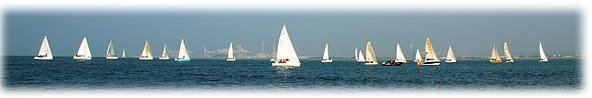            Entreprises et Commerçants 15ème édition www.cnh-honfleur.net FICHE ENGAGEMENT SKIPPER SKIPPER OU PROPRIETAIRE : NOM :___________________________________________ TEL :________________________ MAIL :______________________ADRESSE :_________________________________________________________________________________________________NBR PERSONNES QUI COMPOSENT L’EQUIPAGE :_________JE SOUHAITE ENTRE : __ ET __PERSONNES ENTREPRISENOM ENTREPRISE: ______________________________________________________________________________________________________________BATEAU : NOM :______________________________  TYPE :_______________________________N° DE VOILE :____________________COULEUR DE COQUE :___________ LONGUEUR HT :_________ COEFFICIENT HN : BRUT __________ : NET __________MOINS DE 6 MILLES D’UN ABRI, LICENCES OBLIGATOIRES POUR TOUS LES MEMBRES DE L’EQUIPAGEPossibilité de prise de licence temporaire  Fédération Française de Voile le vendredi soir.            Veuillez indiquer : Licenciés : Nom, Prénom et N° de Licence,          Non licenciés : Nom, Prénom, Date et lieu de naissance (11€ licence temporaire)INSCRIPTION A RETOURNER AU PLUS TARD 8 JOURS AVANT LA MANIFESTATION : C.N.H.  -  8 RUE SAINT ANTOINE - 14600 HONFLEUR - cnh14@wanadoo.fr ou FAX 02 31 98 33 44ACCOMPAGNEE DU REGLEMENT- PAR CHEQUE  (à l’ordre du Cercle Nautique de Honfleur)    - PAR VIREMENT (relevé d’identité bancaire adressé sur demande)  NOMPRENOMDATE NAISSANCELIEU NAISSANCEN° DE LICENCESKIPPEREQUIPIEREQUIPIEREQUIPIEREQUIPIEREQUIPIEREQUIPIEREQUIPIERNOMBREMONTANTTOTALLICENCE TEMPORAIRE11€REPAS A 29 € (adulte)29 €REPAS A 12 € (enfant)12 €TOTAL